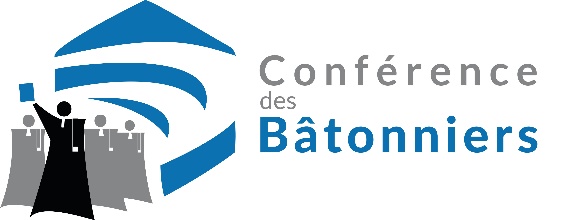 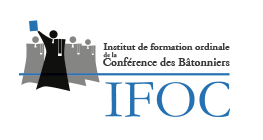 FORMATION DE LA CONFERENCE DES BÂTONNIERSPRE-INSCRIPTIONNOUMEAmercredi 19, jeudi 20, et vendredi 21 avril 2023NOM et PRENOM : ________________________________________________________________Fonction : __________________________	Barreau de : _________________________________Adresse postale : ______________________________________________________________________________________________________________________________________________________________________________Tel cabinet : ____________________________  /  Portable : ____________________________Adresse mail : ___________________________________________________________________A la demande du FIF-PL:Adresse mail personnelle : ___________________________________________________________________Merci de joindre une attestation de versement de la contribution à la formation professionnelle URSSAF pour recevoir votre attestation de participation dans le cadre de la formation permanente qui vous sera adressée à cette adresse mail.Mercredi 19 avril 2023Participation au cocktail dînatoire du Barreau de Nouméa 	  OUI		  NONJeudi 20 avril 2023 - MatinParticipation aux travaux                                                                                       OUI		  NONVendredi 21 avril 2023 - Toute la journéeParticipation aux travaux	   OUI		  NONUn lien d’inscription vous sera adressé ultérieurement, qui devra être complété, pour que votre inscription devienne définitive.Bulletin de pré-inscription à retourner Conférence des Bâtonniers - 12 Place Dauphine - 75001 PARISconference@conferencedesbatonniers.com